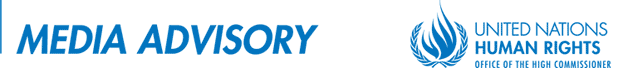 Україну розглянуть на засіданні Комітету ООН з ліквідації всіх форм расової дискримінації Женева (8 серпня 2016) – Доповідь України щодо заходів  по боротьбі з расовою дискримінацією буде розглянута Комітетом з ліквідації всіх форм расової дискримінації 11 та 12 серпня. Україна є однією із 177 держав, які ратифікували Міжнародну конвенцію про ліквідацію всіх форм расової дискримінації і тому регулярно звітує Комітету вісімнадцяти міжнародних незалежних експертів.Можливі питання для обговорення між членами Комітету і делегацією українського Уряду є:
• Заходи, що вживаються по боротьбі з насильством на расовому ґрунті та акти, що здійснюються екстремістськими організаціями;
• Заходи щодо запобігання расистських висловлювань і пропаганди, особливо щодо меншин, в засобах масової інформації та в Інтернеті;
• Заходи щодо вирішення проблеми поганих умов життя Рома та захисту Рома від злочинів на ґрунті ненависті;
• заходи щодо захисту внутрішньо переміщених осіб;
• заходи щодо захисту біженців від примусового повернення.Доповідь буде заслухана 11 серпня з 15:00 до 18:00 (16:00 - 19:00 за київським часом) та 12 серпня з 10:00 до 13:00 (11:00 - 14:00) в Палаці Вільсон в Женеві, пряма трансляція доступна на http://webtv.un.org/Комітет також заслухає доповіді від інших структур ООН та громадських організацій. Більше інформації: http://tbinternet.ohchr.org/_layouts/treatybodyexternal/SessionDetails1.aspx?SessionID=1073&Lang=enКомітет проведе прес-конференцію в Палаці Націй в Женеві о 13:30 26 серпня для обговорення попередніх висновків по Україні та інших країн, доповіді яких будуть заслухані – Греція, Велика Британія, Парагвай, Ліван, Південна Африка, Шрі-Ланка та Пакистан. Висновки, та офіційні заключні зауваження будуть опубліковані тут:  http://tbinternet.ohchr.org/_layouts/treatybodyexternal/SessionDetails1.aspx?SessionID=1073&Lang=enКІНЕЦЬЗа більш детальною інформацією та для ЗМІ, просимо зв’язуватися з Ліз Троссел  +41 22 917 9466 / ethrossell@ohchr.orgЗагальна інформаціяКомітет ООН з ліквідації всіх форм расової дискримінації – це незалежні експерти в сфері прав людини, зібрані з різних країн світу, які виступають у своїй особистій якості, а не як представники держав-учасниць.Заключні зауваження Комітету є незалежною оцінкою дотримання державами своїх зобов'язань у галузі прав людини відповідно до договору. Більш детальну інформацію про Комітет можна знайти тут:http://www.ohchr.org/en/hrbodies/cerd/pages/cerdindex.aspxМіжнародна конвенція про ліквідацію всіх форм расової дискримінації була прийнята Генеральною Асамблеєю ООН  21 грудня 1965. Більше інформації про 50-ту річницю Конвенції можна знайти за посиланням: http://www.ohchr.org/EN/HRBodies/CERD/50/Pages/Icerd50.aspxДля ваших новинних сайтів і соціальних медіа: Мультимедійний контент і ключові повідомлення, що стосуються наших прес-релізів доступні на соціальних медіа каналах Прав людини ООН, перерахованих нижче. Будь ласка, позначайте нас, використовуючи відповідні посилання:Twitter: @UNHumanRights
Facebook: unitednationshumanrights
Instagram: unitednationshumanrights 
Google+: unitednationshumanrights
Youtube: unohchr 
